Об утверждении перечня мест оказания услуг розничной торговли цветами в предпраздничные и праздничные дни 7-8 марта, осуществляемой через объекты нестационарной торговой сети, на территории Арсеньевского городского округа          В целях обеспечения жителей города Арсеньева весенними цветами в период проведения Международного женского дня 8 марта, в соответствии с Федеральным законом от 06 октября 2003 года № 131-ФЗ "Об общих принципах организации местного самоуправления в Российской Федерации", руководствуясь Уставом Арсеньевского городского округа, администрация Арсеньевского городского округа  ПОСТАНОВЛЯЕТ:          1. Отделу предпринимательства и потребительского рынка управления экономики и инвестиций администрации городского округа (Исаенко) организовать предпраздничную и праздничную торговлю цветами в период 7-8 марта 2023 года.2. Утвердить перечень мест для размещения нестационарных торговых объектов по оказанию услуг розничной торговли цветами в предпраздничные и праздничные дни 7-8 марта 2023 года:-  ул. Жуковского, район торгового центра «Эврика-пассаж» –  6 мест;-  ул. Жуковского, район павильона «Весна» – 3 места;-  ул. Жуковского, 56а, район магазина «Диалог» – 1 место; -  ул. Жуковского, район магазина «Центральный» –  4 места;-  ул. Островского, в районе остановки "Супермаркет" (нечетная сторона)       –  12 мест;-  ул. Островского, в районе жилого дома № 4/1 – 1 место;- ул. Островского, территория, прилегающая к ярмарке, район магазина    «Дольче-Вита».-  ул. Островского, в районе магазина «Риф» - 3 места-  ул. Октябрьская, район магазина «Стерх» - 1 место;-  ул. Октябрьская, район дома № 18/1 – 2 места;-  ул. Октябрьская, район дома № 18 – 2 места;-  ул. Октябрьская, район магазина «Мебель-Град» – 2 места;-  ул. Октябрьская, район дома № 53 магазина «Все для вашего дома» – 2 места; -  ул. Октябрьская, район павильона «Цветы» – 1 место;-  ул. Калининская, район магазина «Мирослава» – 3 места;-  ул. Калининская, район дома № 2 (с торца) – 1 место;-  ул. Калининская, район магазина «Оптика» – 1 место;-  ул. Калининская, район Комсомольской площади – 2 места;-  ул. Ломоносова, район магазина «РБТ» – 4 места;-  ул. Ломоносова, 26/1, район «Делового центра» – 1 место;-  ул. Сазыкина, торговая площадка, район Интернат – 1 место;-  пл. Ленина, территория, прилегающая к АО ААК «ПРОГРЕСС» – 2 места;-  ул. 25 лет Арсеньеву, район магазина «Жасмин» – 1 место;-  ул. Заводская, 5, район АО «Аскольд» – 2 места.      3. Предпринимателям (в том числе самозанятым) розничную продажу цветов производить при наличии «Разрешения на размещение нестационарного объекта краткосрочного периода размещения на территории Арсеньевского городского округа», ценового прейскуранта, товаросопроводительных документов на товар, в строго отведенных для торговли местах.          Не допускать осуществление торговли на парковочных местах.          4.  Установить время осуществления розничной торговли цветами с 8-00 часов до 21-00 часа.  5. Отделу по организации деятельности административной комиссии (Кошель) осуществлять контроль за размещением объектов торговли в неустановленных местах, без Разрешения на размещение нестационарного объекта.О случаях выявления незаконного предпринимательства информировать полицию по телефону 102.          6. Рекомендовать межрайонному отделу МВД России «Арсеньевский» (Дулов) организовать работу по выявлению незаконного предпринимательства при реализации цветочной продукции на территории городского округа.Оперативно реагировать на поступающую по телефону 102 информацию о случаях незаконной реализации цветочной продукции с оформлением документов, для последующей их передачи в административную комиссию.          7. Организационному управлению администрации городского округа обеспечить размещение настоящего постановления на официальном сайте администрации Арсеньевского городского округа.Глава городского округа                                                                                     В.С.Пивень                                                                    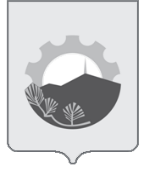 АДМИНИСТРАЦИЯ АРСЕНЬЕВСКОГО ГОРОДСКОГО ОКРУГА П О С Т А Н О В Л Е Н И Е1 марта 2023 г.г.Арсеньев№84-па